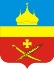 РоссияРостовская область Егорлыкский районАдминистрация Егорлыкского сельского поселенияПОСТАНОВЛЕНИЕ   «27» __ноября__  20_19_г. 	                 № 567	                               ст. ЕгорлыкскаяО внесении изменений в постановлениеАдминистрации Егорлыкского сельскогопоселения от 24.05.2019 № 189 «Об утверждении правил размещения информационных материалови установление мест размещения информационных материалов и объявлений бытового (частного) назначения на территории Егорлыкского сельского поселения»	В  целях  решения  актуальной  проблемы  –  незаконного  распространения объявлений,  которые  наносят  ущерб  облику  поселения и руководствуясь  Федеральным законом  от 06.10.2003  №  131-ФЗ  «Об  общих  принципах  организации  местного самоуправления в Российской Федерации», Уставом муниципального образования «Егорлыкское сельское поселение»,	ПОСТАНОВЛЯЮ:	1.  Внести изменения в постановление Администрации Егорлыкского сельского поселения от 24.05.2019 № 189 «Об утверждении правил размещения информационных материалов и установление мест размещения информационных материалов и объявлений бытового (частного) назначения на территории Егорлыкского сельского поселения» изложив приложение № 2 в редакции согласно приложению к настоящему постановлению.2. Настоящее постановление вступает в силу со дня подписания. 3. Контроль данного постановления оставляю за собой.Глава АдминистрацииЕгорлыкского сельского поселения                             И.И. ГулайПостановление вносит:ведущий специалист по правовой работеПриложение к постановлению Администрации Егорлыкского сельского поселения от 27.11.2019 № 567Места размещенияинформационных материалов и объявлений бытового (частного) назначенияна территории Егорлыкского сельского поселения.Информационный стенд ст. Егорлыкской, на пересечении ул. Ростовской и ул. Ленина.Информационный стенд, Егорлыкский район, х. Таганрогский, ул. Ленина, 40, у здания Егорлыкского сельского дома культуры.Информационный стенд, Егорлыкский район, х. Изобильный, в районе дома № 11 по ул. Ростовская.Информационный стенд ст. Егорлыкская, ул. Ленина,70, вблизи здания типографии.Информационный стенд ст. Егорлыкская, ул. Ленина перед домом №110Информационный стенд ст. Егорлыкская, пер. Тургенева, вблизи магазина «Красный» пер. Тургенева ,176.Информационный стенд ст. Егорлыкская, ул. Мира, д. 211 у входа в почтовое отделение.Информационный стенд ст. Егорлыкская ул. Первоконная, 114,вблизи МБДОУ детский сад № 6 «Колокольчик».Информационный стенд ст. Егорлыкская, ул. Белозёрцева,76, рядом с магазином «Барс».Информационный стенд ст. Егорлыкская, на пересечении ул. Ставропольская и пер. Взлётный.Информационный стенд ст. Егорлыкская, пер. Комсомольский, перед домом  №13.Информационный стенд ст. Егорлыкская ул. Буденного,4, у здания магазина «Продукты».Информационный стенд Егорлыкский район х. Таганрогский, ул. Специалистов у здания МБДОУ ДС № 12 «Березка».Информационный стенд Егорлыкский район, х. Изобильный, ул. Ростовская, д.16.Информационный стенд Егорлыкский район, х.Прогресс, ул. Магистральная, д. 10.Информационный стенд Егорлыкский район, х. Ютин, ул. Школьная, д. 1.